מעבדה מס' 4 
הפעלת מנוע DC עם לחצן PBמטרת הניסוי:ישום תהליך בקרה בו מקבלים מידע מכפתור לחיצה זמני (PB) ושולטים על סיבוב מנוע DC בהתאםכפתורי לחיצה (חיישני מגע):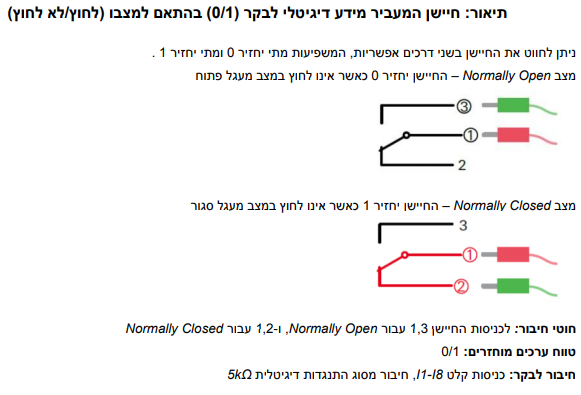 פרק א'. שאלות עיוניות.1 .הסבר עקרון פעולה של מנוע DC?________________________________________________________________________________________________________________________________________________________________________________________________________________________________________________________________________________________________________________________________________________________________________________________________________________________________________________________________הסבר מה זה אות PWM?
________________________________________________________________________________________________________________________________________________________________________________________________________________שרטט דיאגרמת מלבנים של מערכת בקרה שבניסוי לפי סעיף 6 של פרק ב'.פרק ב'. פעולות מעשיות.חבר את המעגל לפי האיור הבא: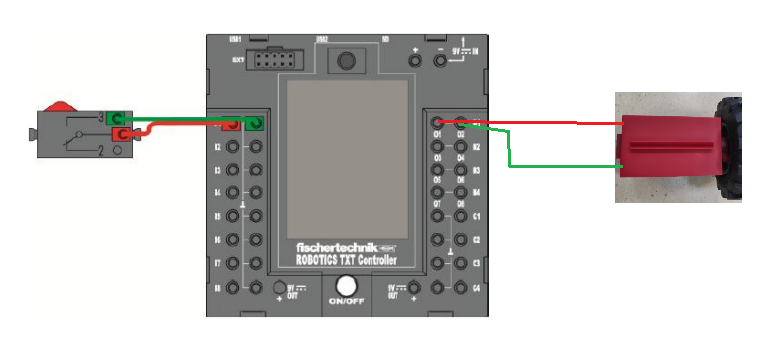 כתוב/י תכנית שמניעה את המנוע לסיבוב בכיוון השעון במהירות מקסימלית שמור/י את הקובץ בשם lab401 כתוב/י תכנית שמניעה את המנוע באופן הבא:כאשר הלחצן לחוץ מסתובב המנוע בכיוון השעון במהירות מקסימלית.כאשר הלחצן לא לחוץ מסתובב המנוע בכיוון השעון במהירות מינימלית.שמור/י את הקובץ בשם lab403בדוק את כל הסעיפים של דף העבודה ותקן לפי הצורך.מה מסקנותיך?אחרי שבדקת את כל הסעיפים קרא לבוחנ/ת לבדיקה.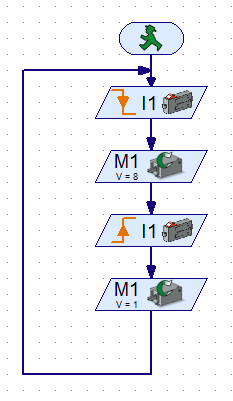 